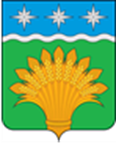 КЕМЕРОВСКАЯ ОБЛАСТЬ - КУЗБАСССовет народных депутатов Юргинского муниципального округа первого созывасороковое заседаниеРЕШЕНИЕот 21 июня 2022 года № 196-НАОб установлении размеров должностных окладов, ежемесячных и иных дополнительных выплат муниципальным служащим Совета народных депутатов Юргинского муниципального округаРуководствуясь Трудовым кодексом РФ, Федеральным законом от 06.10.2010 № 131-ФЗ «Об общих принципах организации местного самоуправления в Российской Федерации», Федеральным законом от 02.03.2007 №25-ФЗ «О муниципальной службе в Российской Федерации», Постановлением Правительства Кемеровской области-Кузбасса от 22.12.2021 №767 «Об установлении нормативов формирования расходов на оплату труда депутатов, выборных должностных лиц местного самоуправления, осуществляющих свои полномочия на постоянной основе, и муниципальных служащих», Уставом Юргинского муниципального округа, а также в целях эффективной работы аппарата Совета народных депутатов Юргинского муниципального округа, Совет народных депутатов Юргинского муниципального округа РЕШИЛ:1.Установить размеры должностных окладов, ежемесячных и иных дополнительных выплат муниципальным служащим Совета народных депутатов Юргинского муниципального округа согласно приложению.2. Считать утратившим силу решение Совета народных депутатов Юргинского муниципального округа от 23.12.2021 №172-НА «Об установлении размеров должностных окладов, ежемесячных и иных дополнительных выплат муниципальным служащим Совета народных депутатов Юргинского муниципального округа».3. Настоящее решение опубликовать в газете «Юргинские ведомости» и разместить в информационно-телекоммуникационной сети «Интернет» на официальном сайте администрации Юргинского муниципального округа. 4. Настоящее решение вступает в силу с момента его опубликования и распространяет свое действие на отношения, возникшие с 01.06.2022.5. Контроль за исполнением настоящего решения возложить на  постоянную комиссию Совета народных депутатов Юргинского муниципального округа первого созыва по социальным вопросам, правопорядку и соблюдению законности.Председатель Совета народных депутатовЮргинского муниципального округа                                                 И. Я. БережноваГлава Юргинского муниципального округа		                   Д. К.  Дадашов	______  июня 2022 годаПриложение к решению Совета народных депутатов Юргинского муниципального округа         от 21 июня 2022 года  № 196-НАРазмер должностных окладов, ежемесячных и иных дополнительных выплат муниципальным служащим Совета народных депутатовЮргинского муниципального округа№ДолжностьКол-воДолжностной окладНадбавка за сложность, напряженность и спец. режим работы в %Совет народных депутатов Юргинского муниципального округаСовет народных депутатов Юргинского муниципального округаСовет народных депутатов Юргинского муниципального округаСовет народных депутатов Юргинского муниципального округаСовет народных депутатов Юргинского муниципального округа1Начальник организационного отдела 1  15 503   502Главный специалист организационного отдела 1  10 033  50